ENTÊTE DE LA PROPRIETE / NOM DE LA PROPRIETE Recommandations sanitaires – SANITAIRESPour la sécurité de tous, merci d’observer ces recommandations avec le plus grand soin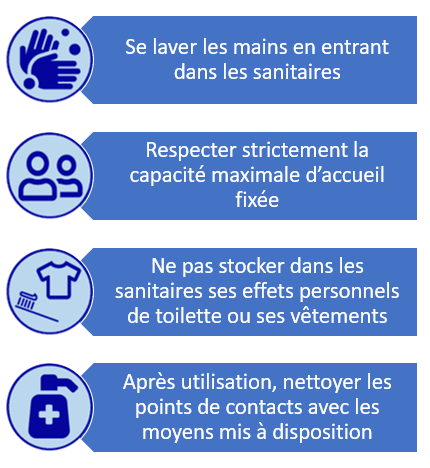 